Université Abderrahmane MIRA – BejaiaFaculté des lettres et des LanguesDépartement de langue et littératures ArabeTél: 034/22/15/42 Fax: 034/22/15/47Email: departement_arabes@hotmail.frﻛﻠﯾﺔ اﻵداب واﻟﻠﻐﺎت ﻗﺳم اﻟﻠﻐﺔ واﻷدب اﻟﻌرﺑﻲ اﻟﮭﺎﺗف : 42/15/22/03447/15/22/034 : اﻟﻔﺎﻛساﻟﺑرﯾد اﻹﻟﻛﺗروﻧﻲ:departement_arabes@hotmail.frﻛﻠﯿﺔ: ﻛﻠﯿﺔ اﻵداب و اﻟﻠﻐﺎت                                            ﻗﺴم:اﻟﻠﻐﺔ واﻻدب اﻟﻌرﺒﻲ                                             اﻟﺴﻨﺔ اﻟﺠﺎﻤﻌﯿﺔ: 2020/2019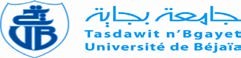 ………………………… :اﻟوﺣدة                                     لسانيات النص… :اﻟﻤﺎدة                                                                 الأول     اﻟﺳداﺳﻲحمقه……… :اﻟﺗطﺑﯾق (ة)أﺳﺗﺎذ                                                                          حمقه   اﻟﻣﺣﺎﺿرة (ة)أﺳﺗﺎذUniversité Abderrahmane MIRA – BejaiaFaculté des lettres et des LanguesDépartement de langue et littératures ArabesTél: 034/22/15/42 Fax: 034/22/15/47اﻟﮭﺎﺗف :اﻟﻔﺎﻛس :ﻛﻠﯾﺔ اﻵداب واﻟﻠﻐﺎتﻗﺳم اﻟﻠﻐﺔ واﻷدب اﻟﻌرﺑﻲ42/15/22/03447/15/22/034اﻟﺑرﯾد اﻹﻟﻛﺗروﻧﻲ:Email: departement_arabes@hotmail.fr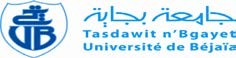 departement_arabes@hotmail.frﻛﻠﯿﺔ:  ﻛﻠﯿﺔ اﻵداب و اﻟﻠﻐﺎت                                               ﻗﺴم:اﻟﻠﻐﺔ واﻻدب اﻟﻌرﺒﻲ                                                اﻟﺴﻨﺔ اﻟﺠﺎﻤﻌﯿﺔ: 2020/2019………………………… :اﻟوﺣدة                                      لسانيات النص…… :اﻟﻤﺎدة                                             الأول    اﻟﺳداﺳﻲحمقه… :اﻟﺗطﺑﯾق (ة)أﺳﺗﺎذ                                                                              حمقه     اﻟﻣﺣﺎﺿرة (ة)أﺳﺗﺎذ………………………… :اﻟوﺣدة                                       .لسانيات النص:اﻟﻤﺎدة                                                        الأول       اﻟﺳداﺳﻲحمقه………… :اﻟﺗطﺑﯾق (ة)أﺳﺗﺎذ                                                                            حمقه          اﻟﻣﺣﺎﺿرة (ة)أﺳﺗﺎذ………………………… :اﻟوﺣدة                                       .لسانيات النص… :اﻟﻤﺎدة                                                           الأول      اﻟﺳداﺳﻲحمقه…… :اﻟﺗطﺑﯾق (ة)أﺳﺗﺎذ                                                             حمقه   اﻟﻣﺣﺎﺿرة (ة)أﺳﺗﺎذاﻟﻌﻼﻣﺔ اﻟﻧﮭﺎﺋﯾﺔاﻻﺳﺗدراكاﻟﻣﻌدل)اﻟﺗطﺑﯾق+اﻟﻣﺣﺎﺿرة /(2* 3اﻟﻌﻼﻣﺔاﻟﻌﻼﻣﺔاﻟﻠﻘب و اﻹﺳمرﻗم اﻟﺗﺳﺟﯾلرﻗماﻟﻌﻼﻣﺔ اﻟﻧﮭﺎﺋﯾﺔاﻻﺳﺗدراكاﻟﻣﻌدل)اﻟﺗطﺑﯾق+اﻟﻣﺣﺎﺿرة /(2* 3اﻟﻣﺣﺎﺿرةاﻟﺗطﺑﯾقاﻟﻠﻘب و اﻹﺳمرﻗم اﻟﺗﺳﺟﯾلرﻗم811ABBAS AMEL17173300144011311ABDELLI CILIA1717330099052110ABDOUNE SIHAM1717330178153210ABERKANE Sabrina16163301378441012ABID MELAZ17173300638251212ABIDER NEDJMA17173300750661314ABIDER AMEL1717330074437810ACHOUR SOUNIA16163301082381011ADDOUZ Lynda153301663291112ADJEBLI SIHAM171733017818101013ADJEBLI RBIHA171733007460111012AHFIR Samiha161633011492121012AID LEILA16163301063713911AISSAT MOUNA16163300927514811AISSOU Nassima16163300928415610AIT ALI Baya16163301146416710AIT ARAB Lydia161633006568171212AIT HELLAL Lydia16163301290718610AIT MEZIANE CHAHLA17173301208819911AIT MOUHOUB Yasmin161633006595201112AIT OUALI SOUHILA17173301269421110AIT OUARET Sonia161633006549221213AITMOUHOUB RADIA171733001903231213AKIF NADJATE17173300170224410AKZIZ Noura1433013485251515ALI SALEM KAHINA17173301632826812ALILI Latifa161633008287271012ALLAOUA NABILA171733005348281516ALLOUT MELISSA17173300169129310ALOUACHE NOURIA171733003900301011AMARI OUM ELHANA171733009184311011AMARI Haizia16163301074832713AMARI KAMELIA16163301402133912AMARI ZINA17173300530434811AMGHAR Lamia153300610035110AMIMER SAMIA171733005305361314AMOUR HAFIDA171733008241371013AMOURA NABILA171733005347381012AMRAH NEDJMA17173301409439اﻟﻌﻼﻣﺔ اﻟﻧﮭﺎﺋﯾﺔاﻻﺳﺗدراكاﻟﻣﻌدل)اﻟﺗطﺑﯾق+اﻟﻣﺣﺎﺿرة /(2* 3اﻟﻌﻼﻣﺔاﻟﻌﻼﻣﺔاﻟﻠﻘب و اﻹﺳمرﻗم اﻟﺗﺳﺟﯾلرﻗماﻟﻌﻼﻣﺔ اﻟﻧﮭﺎﺋﯾﺔاﻻﺳﺗدراكاﻟﻣﻌدل)اﻟﺗطﺑﯾق+اﻟﻣﺣﺎﺿرة /(2* 3اﻟﻣﺣﺎﺿرةاﻟﺗطﺑﯾقاﻟﻠﻘب و اﻹﺳمرﻗم اﻟﺗﺳﺟﯾلرﻗم1312AMRANE LAMIA16163301063511212AOUF Nadjet17173300906421112ARROUS NESRINE1717330102963911ASLOUDJ AMEL17173300214941114ATRICHE SARA16163301134351211AYACHE LYDIA17173300808561112AYAD AMEL17173300895671013AZZOUG YASMINE17173300752381211AZZOUGUEN KATIA1717330038539711BAAR Amina161633010202101211BARKA IBTISSAM17173300895311711BEKHA Radhia16163300653012710BEKKAR SALMA161633006109131212BELAYEL LILA17173301967614710BELLIL Feriel161633001496151011BEN CHALAL HASSIBA17173300460716912BENABBAS KENZA KATIA16163301449517611BENABDELKRIM Soraya161633011506181214BENBAZIZ SAADIA171733009037191012BENBEKAI LYLIA171733000063201011BENCHABANE NEDJMA17173301446421611BENCHERIF Hanane16163301592622911BENGUESMIA ZOHRA17173302005923610BENKERROU Fatiha1533016448241011BENTIZI Farida1533017088251314BENYAHIA KARIMA17173300572926512BERBOUCHA Zehira161633007073271314BESSAI CHAHINAZ171733014049281011BORDJIHANE FERIAL161633004569291111BORDJIHANE DJAHIDA171733018574301112BOUCHAKEL LAHNA171733018645311014BOUCHELKIA TASSADIT171733000099321012BOUCHEROU MERZOUK171733000188331010BOUCHILAOUN Kenza161633009057341313BOUDAOUD SONIA16163300527935510BOUDJEMLINE fares123009369361010BOUFENICHE LYDIA171733012894371111BOUFOUDI CYLIA17173300817138911BOUGAHAM Kamilia161633008609391012BOUHOUI Tassadit16163300608040اﻟﻌﻼﻣﺔ اﻟﻧﮭﺎﺋﯾﺔاﻻﺳﺗدراكاﻟﻣﻌدل)اﻟﺗطﺑﯾق+اﻟﻣﺣﺎﺿرة /(2* 3اﻟﻌﻼﻣﺔاﻟﻌﻼﻣﺔاﻟﻠﻘب و اﻹﺳمرﻗم اﻟﺗﺳﺟﯾلرﻗماﻟﻌﻼﻣﺔ اﻟﻧﮭﺎﺋﯾﺔاﻻﺳﺗدراكاﻟﻣﻌدل)اﻟﺗطﺑﯾق+اﻟﻣﺣﺎﺿرة /(2* 3اﻟﻣﺣﺎﺿرةاﻟﺗطﺑﯾقاﻟﻠﻘب و اﻹﺳمرﻗم اﻟﺗﺳﺟﯾلرﻗم711BOUKADJER GHENIMA1616330144731910BOUKELIOUA Imad-eddine16163300122921011BOUKOUCHA LAMRIA1717330161513912BOUROUINA NABILA17173300388941211BOUSBAA ZOUBIDA1717330140405610BOUSELAHANE KATIA17173300620561211BOUSLIMANE SOULAF17173300747371111BOUTAGHANE THIZIRI17173300567981012BOUTRID YASMINA1717330186899710BOUYAHMED ANISSA17173300145710310BOUZEBRA SOUAD161633004126111111BOUZIDI LYDIA17173300630912310BRIKH DJAMILA171733004606131010CHABANE AMEL17173300908214412CHABANE RYMA171733005300151212CHALAL AMEL171733009027161110CHETIOUI Aida16163301032617912CHETIOUI YASMINA171733009298181013CHEURFA Souad143507114219912CHIBANI MANEL171733009139201314CHIBANI MARYEM161633010897211414DEBECHE Naoual161633003570221112DJAFRI MARDJANA171733012918231011DJEBAR NASSIMA171733004706241113DJELLOULI Siham16163300218625912DJENANE ROSA171733008151261211DRAHMANI FAZIA161635070751271413DRICI NADJOUA171733013098281112FELLAH NADIA171733005344291111FENGAL Yousra1533010768301212FENNOUCHE ILHEM171733008955311413FERHAT LAMIA17173301409032711GABIS DANIA16163300141333714GHANEM FATIMA171733004660341112GHEBRIOUA Souaad161633011839351212GHOUANEMI TASSADIT171733005676361212GHOUAT MERIEM17173301014937810GHOUT SOUAD17173301022538912GRID CHOUMAISSA171733003998391212GUERROUA Lynda17173300574940اﻟﻌﻼﻣﺔ اﻟﻧﮭﺎﺋﯾﺔاﻻﺳﺗدراكاﻟﻣﻌدل)اﻟﺗطﺑﯾق+اﻟﻣﺣﺎﺿرة /(2* 3اﻟﻌﻼﻣﺔاﻟﻌﻼﻣﺔاﻟﻠﻘب و اﻹﺳمرﻗم اﻟﺗﺳﺟﯾلرﻗماﻟﻌﻼﻣﺔ اﻟﻧﮭﺎﺋﯾﺔاﻻﺳﺗدراكاﻟﻣﻌدل)اﻟﺗطﺑﯾق+اﻟﻣﺣﺎﺿرة /(2* 3اﻟﻣﺣﺎﺿرةاﻟﺗطﺑﯾقاﻟﻠﻘب و اﻹﺳمرﻗم اﻟﺗﺳﺟﯾلرﻗم12HADDADOU HANANE17173301084016HADJ SLIMAN SONIA17173301712627HADJI Amal16163301330336HAMACHA Frenda16163301278541HAMADACHE Kanza161635070770512HAMADI NASSIRA16163301139265HAMAILI SOUAD161633011588710HAMAMCHA KARIMA17173300466486HAMIDOUCHE CYLIA17173301298998HAMMICHE LINDA171733004685103HANIFA REBAHI171733008143117HAROUNE RYMA1717330046271214HAROUNI Fairouz161635071184134HARRA LYDIA171733003754148HARZALI rachida161633014975159HIMMI Yasmine171733003916166IFTISSEN LEILA1717330101421711IGUENANE Sabrina1616330000591812IHRIKENE Amel161633014359197IKHLEF NADJET1717330091712013IKHLEF SARA1717330015372110IMAOUCHEN NAWAL171733011643223ISSAD BILLAL171733017747238KASSA RABHA1717330015172412KEDJOUAL SOUHILA171733019400252KHAROUNI SOUAD161633001674268KHESRANI LAMIA171733010135277KHIDER SOUAD171733000030283KHOUFACHE Celia1616330076492911KOUBACHE CHAIMA171733000144308KROUNE Noura161633006151318LAADJ Mounia1616350712283211LAADJ Asma1616350706563315LAIB SAMIRA1616330098243410LAIDI MEBARKA1717330179223510LALAOUI LATIFA171733003869366LATRECHE ZINA171733009652377LATRECHE LOUBNA1717330090543810LAZLA ILHAM171733000656398LEFSIHANE KAHINA17173300017140اﻟﻌﻼﻣﺔ اﻟﻧﮭﺎﺋﯾﺔاﻻﺳﺗدراكاﻟﻣﻌدل)اﻟﺗطﺑﯾق+اﻟﻣﺣﺎﺿرة /(2* 3اﻟﻌﻼﻣﺔاﻟﻌﻼﻣﺔاﻟﻠﻘب و اﻹﺳمرﻗم اﻟﺗﺳﺟﯾلرﻗماﻟﻌﻼﻣﺔ اﻟﻧﮭﺎﺋﯾﺔاﻻﺳﺗدراكاﻟﻣﻌدل)اﻟﺗطﺑﯾق+اﻟﻣﺣﺎﺿرة /(2* 3اﻟﻣﺣﺎﺿرةاﻟﺗطﺑﯾقاﻟﻠﻘب و اﻹﺳمرﻗم اﻟﺗﺳﺟﯾلرﻗم11LOUATI KAHINA17173300671016MAACHI ALISSA17173300130827MADANI SAMRA171733017807312MADI KAFIA17173301931947MADI FARID171733004659510MAKHLOUFI SAMIRA171733019282610MANSEUR NARIMANE17173300389379MANSEUR WISSAM17173300390688MANSOURI CHABHA17173300658999MAOUCHI WALID171733003764101MAZIZ Lamia161633011155118MAZOUZI KARIMA171733003856126MEDDOUR Louna1616330013171311MEDDOURI Bariza1616350706671411MEDJANI CILYA171733001564155MEDJKANE THANINA171733012800167MEGHEZZEL Amel161633007234171MEGROUS Katia161633009229186MEHDANI FOUZIA171733012096198MEHDAOUI Syphax1616330194372011MEHDIOUI FAIROUZ171733005723219MELIZOU fouad161635070935228MERABTENE Nassima161633016622235MERAD Ouazna1616330212622410MESSAOUDENE SABIHA1717330074312511MESSAOUI Ahlam1616330110752614METIDJI NARIMANE171733009065276MEZIANE Sonia161633015973282MEZIANI Ouissam1533016554295MEZOUAR LIDIA1616330092463012MOULELKAF HANANE171733012013315MOUSSAOUI KATIA1717330128763210MOUSSAOUI YASMINA171733001989334MOUSSAOUI Leila1533004936342NAIT IDIR Habiba161633011472356NAIT IGHIL YASMINE1717330115123613OUADFEL ZOULIKHA1616350710893711OUARET CHAHINEZ1717330001393810OUAZAR FARIDA17173301331139اﻟﻌﻼﻣﺔ اﻟﻧﮭﺎﺋﯾﺔاﻻﺳﺗدراكاﻟﻣﻌدل)اﻟﺗطﺑﯾق+اﻟﻣﺣﺎﺿرة /(2* 3اﻟﻌﻼﻣﺔاﻟﻌﻼﻣﺔاﻟﻠﻘب و اﻹﺳمرﻗم اﻟﺗﺳﺟﯾلرﻗماﻟﻌﻼﻣﺔ اﻟﻧﮭﺎﺋﯾﺔاﻻﺳﺗدراكاﻟﻣﻌدل)اﻟﺗطﺑﯾق+اﻟﻣﺣﺎﺿرة /(2* 3اﻟﻣﺣﺎﺿرةاﻟﺗطﺑﯾقاﻟﻠﻘب و اﻹﺳمرﻗم اﻟﺗﺳﺟﯾلرﻗم7OUMAKHLOUF ASSIA17173300459711OUZAR Sylia153300463621RABDI Houda153300820733RACHIK Kahina161635070764410RAHMANI REBIHA171733003741510REBBACHE CHAFIAA17173300537761SACI Thillili16163301592476SADELI FAHEM17173300807087SADI AZIZA17173300383791SADI CYLIA161633008672105SAHED MELKHIR171733010885115SEKHRI Rekia161633014409123SEKOUR THIZIRI1616330138211311SIDI ALI SONIA171733012712148SLIMANI Souad161633005183152SMAHI CHADIA171733009236167SMAILI NORA171733010892174SOUALMI OUAHIBA1717330186871810SOUDANI FERIEL171733000321193SOUIGA Hanane161633011580207TAIB NIHAD1717330002052112TAIBI TINHINANE1717330059722210TALAOUANOU SALIHA1717330114382310TALBI CHAIMA171733009108246TAMELLOULT Lydia161633009244258TARARIST FATIHA1717330001632610TATAH Sonia1616330066562712TAZIBET AMINA1717330063992812TIARI Ghania16163300248629/TIGHILT Fatiha1533016921308TISSIGUEDELT HAKIMA171733004611315YACHI ZINEB161733019014323YAHIAOUI CELINA171733006678338YAHIAOUI CELIA1717330015693411ZATOUT LAMIA171733012887358ZEMMA SIHAM171733004851365ZEMOURI AMEL1717330081273710ZERARI SORAYA171733015992385ZIDOUNI LYDIA17173300467939